Использование игровых технологий в практике учителя-логопедаБибикова Е.Н.Познавательная потребность детей с нарушениями речи часто бывает сниженной, познавательный интерес носит преимущественно эмоциональный характер и не отличается стойкостью. Это, безусловно, затрудняет процесс коррекции речевых нарушений: обучающиеся неохотно посещают занятия, иногда демонстрируют негативизм, быстро истощаются и утрачивают активность. Рецепт преодоления подобных трудностей известен: детям должно быть интересно, дети должны быть успешны. А что поддерживает интерес к занятию? Конечно же игра.Наша «Начальная школа – детский сад» - это два структурных подразделения, расположенных в одном здании, имеет одно помещение для логопедических занятий. Занятия с дошкольниками с речевыми нарушениями проходят в первую половину дня, с детьми ОВЗ младшего школьного возраста во вторую половину дня, поэтому общее помещение для логопедических занятий мы считаем своим преимуществом, так как игры и упражнения, которые помогают нам в коррекции устной и письменной речи с обучающимися, мы используем как с детьми дошкольного возраста, так и с детьми ОВЗ младшего школьного возраста.1.Речевые лэпбуки. Лэпбук, или как его еще называют тематическая или интерактивная папка - это самодельная бумажная книжечка с кармашками, дверками, окошками, подвижными деталями. Лэпбук - это не просто книжка с картинками. Это учебное пособие, средство развития речи детей. Поэтому надо продумать, что он должен включать в себя, чтобы полностью раскрыть тему. А для этого нужен план того, что вы хотите в этой папке рассказать. 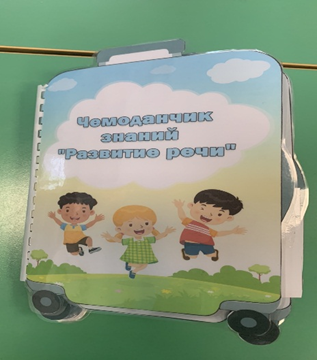 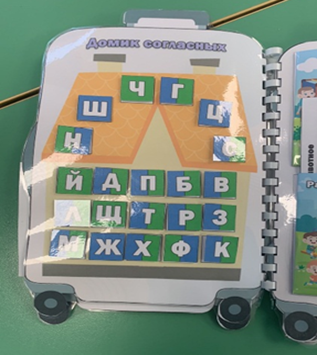 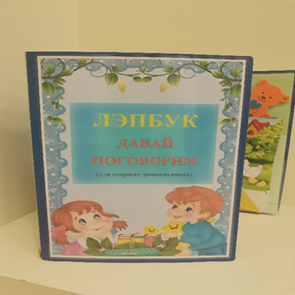 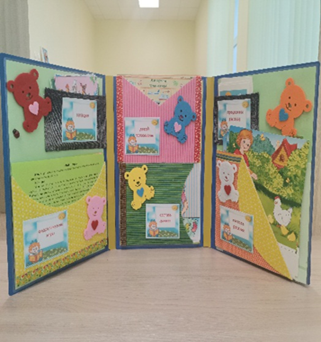 2.Игры и упражнения для коррекции, развития зрительно-пространственных представлений. Данный комплекс игр и упражнений помогает ребенку научиться ориентироваться в пространстве не только относительно себя, но и относительно других объектов, ориентироваться на листе бумаги, развивают зрительно-моторную координацию. От сформированности зрительного  восприятия,  пространственных  отноше-ний  зависит  и  полноценное  развитие  устной  и  письменной  речи.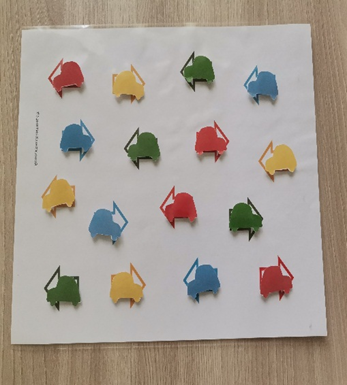 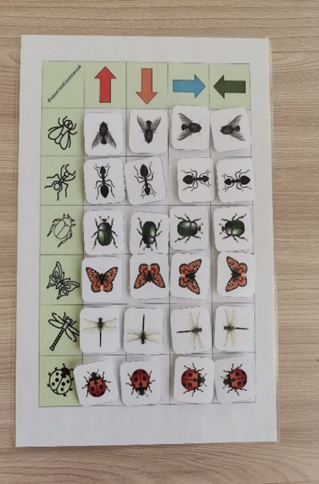 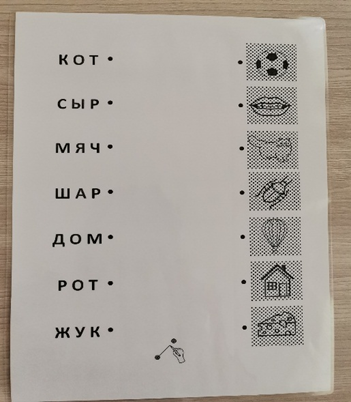 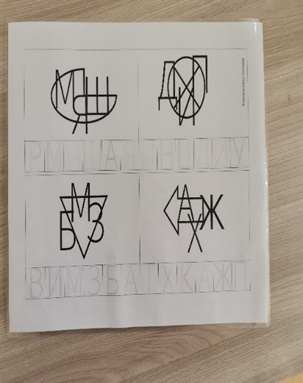 3.Нейропсихологические и кинезиологические игры и упражнения. Цель игры: активизация различных отделов коры головного мозга, ее больших полушарий, что позволяет развивать высшие психические функции, контроль и регуляцию поведения, межполушарное взаимодействие. Развивается зрительно-моторная координация (глаз-рука, способность точно направлять движение).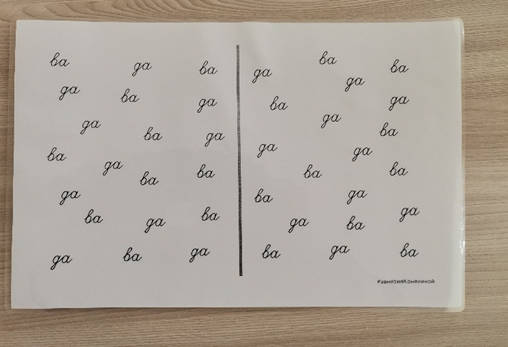 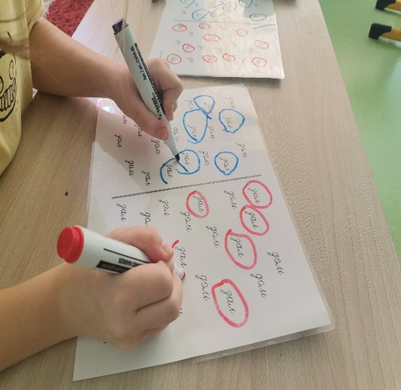 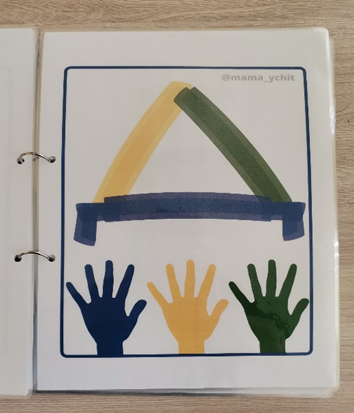 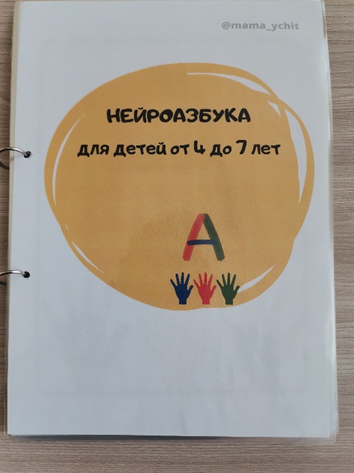 4. Игры и упражнения на развитие языкового анализа и синтеза  Цель данных игр и упражнений – развивать фонематическое восприятие, слух, элементы звукового анализа и синтеза.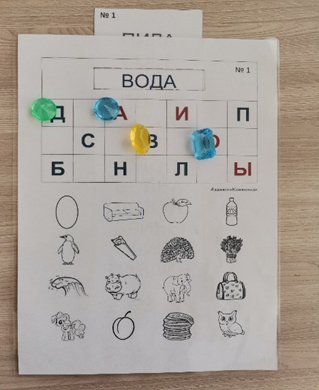 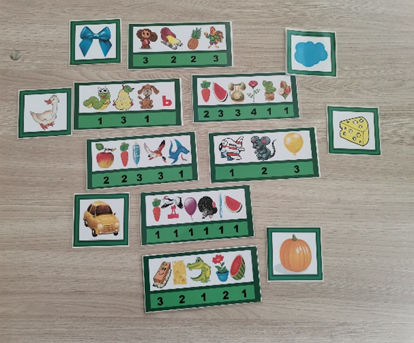 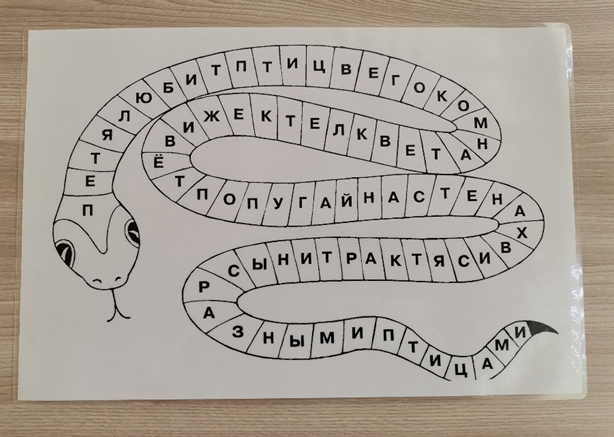 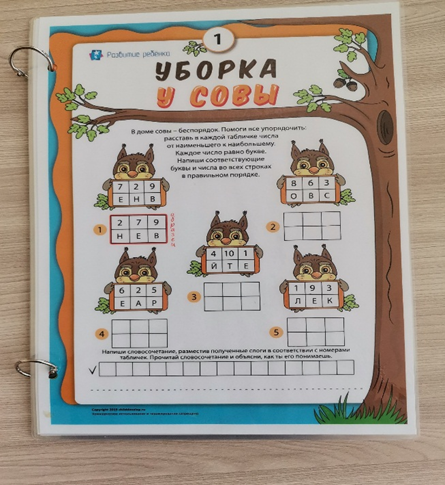 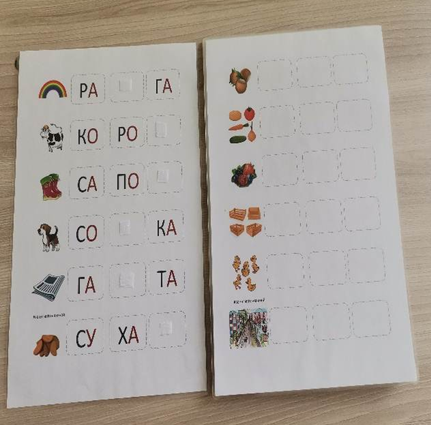 5. Игры на выделение словесного ударения.Данные игры на закрепление умения детей выделять в словах ударный звук и слог помогают лучше ориентироваться в звуковой системе языка.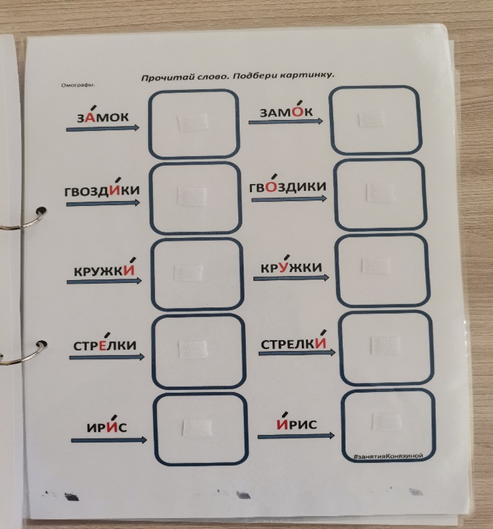 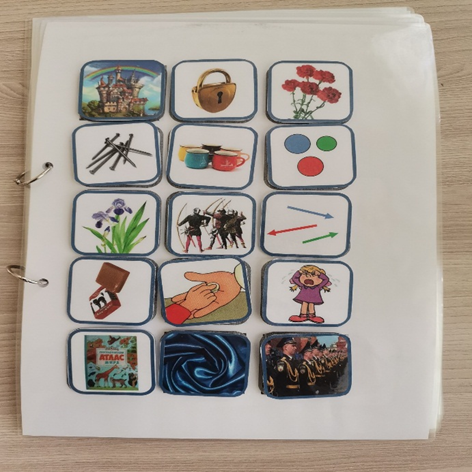 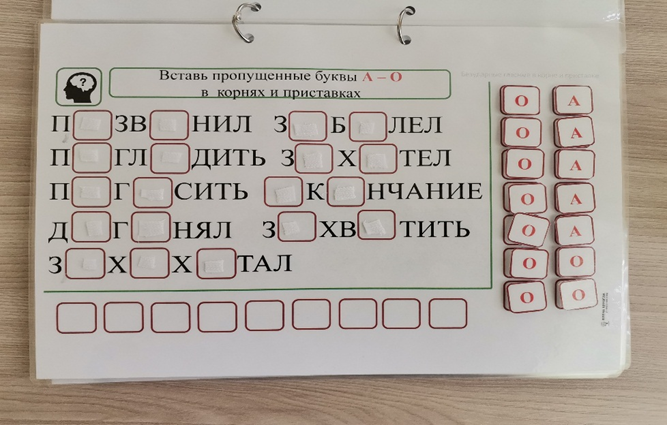 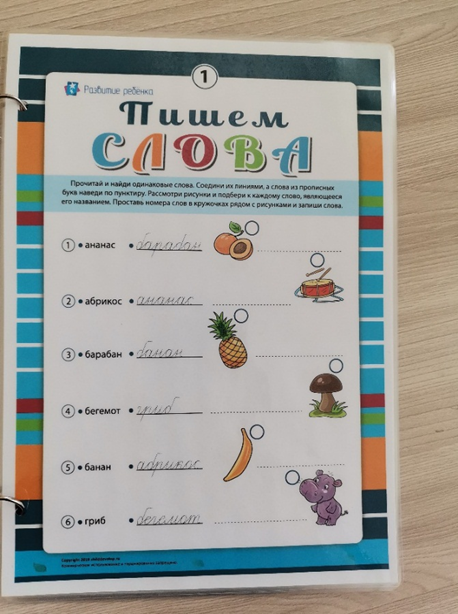 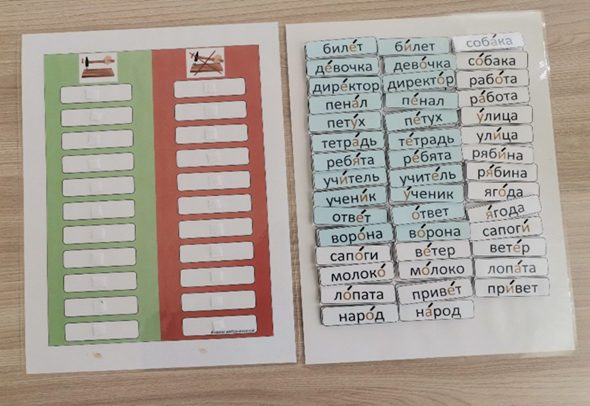 6. Музыкально-ритмические разминки для рук. Существует тесная взаимосвязь между чувствованием ритма и уровнем развития речевых и моторных функций. Таким образом, достаточно развитое чувство ритма создаёт основу для дальнейшего усвоения фонетической стороны речи: слоговой структуры слова, словесного и логического ударения, ритмической организации речедвигательного акта и, конечно, основу для дальнейшего овладения чтением и письмом. Письмом и в плане грамотности, и в плане почерка. Ритмичность почерка – один из показателей хорошего почерка, где ритм – это сам продукт, результат письма, можно сказать, узор на бумаге: буквы одинаковой высоты, написаны с одинаковым наклоном, элементы буквы равноудалены.Таким образом, в структуру каждого занятия должна входить игра и сохраняться на протяжении всего коррекционного курса.